REUNIÓN CONSEJO ACADÉMICOSEMANA DE DESARROLLO INSTITUCIONALENERO 12 - 15ACTA N° ___Día:	enero 12 de 2021Hora:	08.00 a.m. – 2.00 p.m.Lugar:	Virtual (Lugar de Residencia de Cada Docente)Moderador:	Davidaniel Restrepo, quien programa la reuniónORDEN DEL DÍAOración – reflexión a cargo de la direcciónLlamado a lista y verificación del QuórumLectura y Aprobación del Acta AnteriorSaludos Protocolarios por parte de los docentesResolución 001 de enero 12 de 2021 – Asignación Académica DocentesLectura de Documentos realizados por Lina Marcela TorresAsuntos Varios: Lectura Comunicados enviados por la Directora de Núcleo Educativo; Evaluación Institucional, Plan Operativo, Actividades Generales 2021.Video Explicación inicio de añoEvaluación y Fin de la JornadaACTA N° ___Día:	enero 13 de 2021Hora:	08.00 a.m. – 2.00 p.m.Lugar:	Virtual (Lugar de Residencia de Cada Docente)Moderador:	Ángela Marcela, quien programa la reuniónORDEN DEL DÍAOración – reflexión a cargo de los docentes Ángela Marcela y Guillermo AdelkinLlamado a lista y verificación del QuórumLectura y Aprobación del Acta AnteriorAsuntos VariosSocialización Proyecto de InversiónTrabajo IndividualEvaluación y fin de la jornadaACTA N° ___Día:	enero 14 de 2021Hora:	08.00 a.m. – 2.00 p.m.Lugar:	Virtual (Lugar de Residencia de Cada Docente)Moderador:	Luz Dary, quien programa la reuniónORDEN DEL DÍAOración – reflexión a cargo de los docentes Alejandro y EdgarLlamado a lista y verificación del QuórumLectura y Aprobación del Acta AnteriorColegios con PropósitoAsuntos VariosEvaluación y fin de la jornadaACTA N° ___Día:	enero 15 de 2021Hora:	08.00 a.m. – 2.00 p.m.Lugar:	Virtual (Lugar de Residencia de Cada Docente)Moderador:	Alejandro, quien programa la reuniónORDEN DEL DÍAOración – reflexión a cargo de los docentes Luz Dary y GustavoLlamado a lista y verificación del QuórumLectura y Aprobación del Acta AnteriorFortalecimiento del PEI, trabajo en equipoAsuntos VariosEvaluación y Fin de la Jornada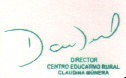 DAVIDANIEL RESTREPO VELÁSQUEZ70042918DirectorC.E.R. CLAUDINA MÚNERA3225268240